NÁRODNÁ RADA SLOVENSKEJ REPUBLIKYV. volebné obdobieČíslo: CRD-2510/2010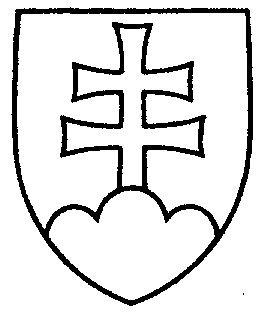 188UZNESENIENÁRODNEJ RADY SLOVENSKEJ REPUBLIKYz 2. decembra 2010k vládnemu návrhu zákona, ktorým sa mení a dopĺňa zákon č. 461/2003 Z. z. o sociálnom poistení v znení neskorších predpisov a o zmene a doplnení niektorých zákonov (tlač 109)	Národná rada Slovenskej republiky	po prerokovaní uvedeného vládneho návrhu zákona v druhom a treťom čítaní	s c h v a ľ u j evládny návrh zákona, ktorým sa mení a dopĺňa zákon č. 461/2003 Z. z. o sociálnom poistení v znení neskorších predpisov a o zmene a doplnení niektorých zákonov, v znení schválených pozmeňujúcich a doplňujúcich návrhov. Richard  S u l í k   v. r.  predsedaNárodnej rady Slovenskej republikyOverovatelia:Alojz  P ř i d a l   v. r.Pavol  G o g a   v. r.